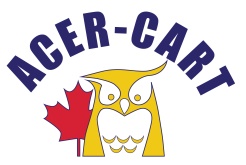 Association canadienne des enseignantes et des enseignants retraitésCanadian Association of Retired TeachersDate 	: August 11, 2018From	: Roger Régimbal Executive DirectorTo       ; Directors / PresidentsObjet 	: Representation expensesDirectors,Presidents,Executive has asked me to review our expense allocation when we are representing ACER-CART at a meeting or at other functions. In order to do this, it is important that I put it in perspective of the allocation grid that Members used to reimburse their members. Could you please fill in this short survey and return it to me before August 31st? I will then have time to collate the information and present a report for the September meeting.Thank you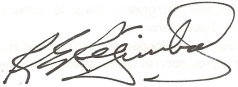 Expense SurveyMember (Organization); ___________________________Person who responds for the Member _____________________________MaximumReceipt Necessary Y/NCommentsTravelAutomobile/KMAirfareTaxisMeals Breakfast Lunch       Dinner      Basic amount not requiring a receipt Basic amount not requiring a receipt Basic amount not requiring a receipt $Other expenses